Заключение КСО МО «Усть-Коксинский район» РА № 25-п на проект Решения «О бюджете муниципального образования «Горбуновское сельское поселение» на 2023 год и на плановый период 2024 - 2025 годов».с. Усть-Кокса 							«28» ноября 2022г.Заключение по результатам экспертизы Контрольно-счётного органа муниципального образования «Усть-Коксинский район» Республики Алтай (далее - Заключение) на проект Решения «О бюджете муниципального образования «Горбуновское сельское поселение» на 2023 год и плановый период 2024и 2025 годов» (далее – проект местного бюджета) подготовлено в соответствии с Бюджетным кодексом Российской Федерации, положениями Федерального закона от 07.02.2011 N 6-ФЗ «Об общих принципах организации и деятельности контрольно-счетных органов субъектов Российской Федерации и муниципальных образований», Положением о Контрольно-Счетном органе муниципального образования «Усть-Коксинский район» РА, Положением о бюджетном процессе в Горбуновском сельском поселении (далее - Положение о бюджетном процессе) и иными нормативными правовыми актами Российской Федерации, Республики Алтай, органов местного самоуправления Горбуновского сельского поселения.Общие сведенияСогласно статье 12 Положения о бюджетном процессе одновременно с проектом местного бюджета представлены следующие документы:- Прогноз социально-экономического развития МО Горбуновское сельское поселение на 2023 год и плановый период 2024-2025 годы;- Основные направления бюджетной и налоговой политики муниципального образования «Горбуновское сельское поселение» на 2023 год и плановый период 2024 и 2025 годов;- Оценка ожидаемого исполнения местного бюджета на текущий финансовый год;- Пояснительная записка к проекту бюджета;В ходе проведения экспертизы проведена оценка проекта Решения «О бюджете муниципального образования «Горбуновское сельское поселение» на 2023 год и на плановый период 2024 и 2025 годов» на его соответствие нормам бюджетного законодательства и иным нормативным правовым актам Российской Федерации, Республики Алтай и органа местного самоуправления Горбуновского сельского поселения.2. Анализ прогноза социально-экономического развития и основных направлений бюджетной и налоговой политики.Прогноз социально-экономического развития МО Горбуновского сельского поселения на 2023 - 2025 годы (далее – Прогноз), одобрен постановлением главы Горбуновского сельского поселения от 07.11.2022 № 56, то есть в соответствии с положением пункта 3 статьи 173 Бюджетного кодекса Российской Федерации (далее – БК РФ). Прогноз социально-экономического развития муниципального образования одобряется местной администрацией одновременно с принятием решения о внесении проекта бюджета в представительный орган. Решение о внесении проекта бюджета в Совет депутатов для его рассмотрения было принято распоряжением главы сельского поселения от 07.11.2022 № 37.Анализ Прогноза показал, что в нём отсутствует информация о вариантах развития экономики поселения, отсутствует информация о сценарии прогнозирования местного бюджета.В составе материалов к проекту решения о бюджете представлены основные направления бюджетной и налоговой политики на 2023 -2025 годы, одобрены постановлением  Главы Горбуновского сельского поселения от 10.11.2022 года № 59. Основными направлениями бюджетной политики МО «Горбуновское сельское поселение» на 2023 год и плановый период 2024 и 2025 годов являются:- обеспечение сбалансированности бюджета поселения;- реализация муниципальных программ МО «Горбуновское сельское поселение»; - повышение эффективности использования бюджетных средств;- обеспечение открытости и прозрачности бюджетного процесса, доступности информации о муниципальных финансах поселения;- содействие сохранению сбалансированности.Задачи налоговой политики поселения сфокусированы на росте доходного потенциала поселения.Основные направления налоговой политики:- поддержка инвестиционной активности хозяйствующих субъектов, осуществляющих деятельность на территории поселения и обеспечение стабильных налоговых условий для предпринимательской деятельности;- наращивание стабильных доходных источников и мобилизация в консолидированный бюджет МО «Горбуновское сельское поселение»; - обеспечение высокого уровня собираемости налогов при реализации мероприятий, направленных на сокращение дебиторской задолженности по платежам в бюджеты бюджетной системы Российской Федерации;- содействие вовлечению граждан в предпринимательскую деятельность и сокращение неформальной занятости.3. Основные характеристики бюджета сельского поселения  на 2023 год и плановый период 2024 и 2025 годов.Статья 1 и статья 3 проекта Решения определяют основные характеристики бюджета поселения на 2023 год и на плановый период 2024 и 2025 годов: прогнозируемый общий объем доходов местного бюджета, общий объем расходов, прогнозируемый дефицит.Общий объем доходов местного бюджета прогнозируется на 2023 год в сумме 5 124,32 тыс. рублей.   Общий объем расходов местного бюджета прогнозируется на 2023 год в сумме 5 124,32 тыс. рублей.   Прогнозируемый дефицит местного бюджета составит на 2023 год в сумме 0,00 тыс. рублей. Общий объем доходов местного бюджета, прогнозируемый на 2024 год – 3 790,25 тыс. рублей, на 2025 год –3 806,85 тыс. рублей.Общий объем расходов местного бюджета, прогнозируемый на 2024 год –3 790,25 тыс. рублей, на 2025 год –3 806,85 тыс. рублей.Прогнозируемый дефицит местного бюджета составит на 2024 год - 0,00 тыс. рублей и на 2025 год- 0,00 тыс. рублей. Общий объем условно утверждаемых расходов местного бюджета на 2024 год предусмотрен  в сумме 90,11 тыс. рублей, на 2025 год в сумме 180,73 тыс. рублей, что соответствует нормы п. 3 ст. 184.1 БК РФ и  п.2 ст. 14 Положения о бюджетном процессе.  Проектом Решения установлен верхний предел муниципального долга на 1 января 2024 года, на 1 января 2025 года и на 1 января 2026 года, в том числе верхний предел муниципального долга по муниципальным гарантиям по указанным годам  предусмотрен в размере 0,00 тыс. рублей, что соответствует ст. 107 БК РФ.Проектом решения утверждается: перечень главных администраторов доходов местного бюджета и перечень главных администраторов источников финансирования дефицита местного бюджета. Состав представленных документов и материалов к проекту  решения соответствует требованиям ст. 184.1, ст. 184.2  БК РФ, и ст. 12 Положения о бюджетном процессе.4. Анализ общего объема доходов бюджета сельского поселенияВ соответствии с проектом Решения доходы местного бюджета в 2023 году составят 5 124,32 тыс. рублей, в том числе налоговые и неналоговые доходы – 712,62 тыс. рублей,  или 13,9 % объема доходов местного бюджета, безвозмездные поступления – 4 411,70 тыс. рублей (86,1 %).В 2024 году доходы местного бюджета составят 3 790,25 тыс. рублей, в том числе налоговые и неналоговые доходы – 734,65 тыс. рублей, или 19,4 % объема доходов местного бюджета, безвозмездные поступления – 3 055,60 тыс. рублей (80,6 %).В 2025 году доходы местного бюджета составят 3 806,85 тыс. рублей, в том числе налоговые и неналоговые доходы – 744,85 тыс. рублей, или 19,6 % объема доходов местного бюджета, безвозмездные поступления – 3 062,00 тыс. рублей (80,4 %).Отсутствие расчетов прогнозируемых поступлений доходов по планируемым годам свидетельствует о недостаточной прозрачности формирования доходной базы местного бюджета.Прогнозные показатели поступлений доходов в местный бюджет представлены в таблице:		(тыс. рублей)Как следует из таблицы общий объем доходов на 2023 год  спрогнозирован с увеличением по отношению к ожидаемой оценки объема доходов в 2022 году на «+» 358,52 тыс. рублей или на «+» 7,5%, наблюдается рост за счет увеличения объема налоговых доходов «+» 180,02 тыс. рублей или на «+» 33,8 % и объема безвозмездных поступлений «+» 178,50 тыс. рублей или на «+» 4,2%. Ожидаемое поступление доходов в 2024 году спрогнозировано с уменьшение объема доходов к 2023 году на «-» 1 334,07  тыс.  рублей или на «-»26%, за счет снижения безвозмездных поступлений.Ожидаемое поступление доходов в 2025 году по отношению к прогнозируемому объему доходов 2024 года ожидается незначительный рост налоговых доходов и безвозмездных поступлений. Анализ доходной части бюджета поселения по безвозмездным поступлениям показывает динамику роста безвозмездных поступлений в 2023 году к ожидаемой оценки 2022 года на «+» 178,50 тыс. рублей, или на «+» 4,2%,  2024 год к ожидаемой оценки 2023 года наблюдается спад на «-» 1356,10 тыс. рублей или на «-» 30,7% и 2025 год к ожидаемой оценки 2024 года незначительное увеличение на «+» 6,40 тыс. рублей или «+» 0,2%.Доля безвозмездных поступлений в общем объеме доходов по прогнозным годам составляет в 2023 г - 86,1%, в 2024-2025 гг. - 80,6%,  80,4% соответственно. Бюджет поселения по-прежнему глубоко дотационный и напрямую зависит от помощи других бюджетов бюджетной системы РФ, которые в виде дотаций на выравнивание бюджетной обеспеченности направляются в местный бюджет из республиканского бюджета и бюджета МО «Усть-Коксинский район». Налоговые доходы в общем объеме доходов местного бюджета составляют в 2023 г. – 13,9 %, в 2024 г. – 19,4%, в 2025 г. – 19,6%.   	В структуре поступлений налоговых и неналоговых доходов на очередной финансовый год и два года планового периода ведущую роль занимают налоги на имущество – 91,1% от суммы налоговых и неналоговых доходов и составляет 649,39 тыс. рублей, соответственно 91,1% (669,58 тыс. рублей) и 91% (677,89 тыс. рублей).  	Вторым источником доходов является налог на доходы физических лиц  –8,6%  от суммы налоговых и неналоговых доходов и составляет 61,23 тыс. рублей и соответственно 8,6% (63,07 тыс. рублей)  и 8,7% (64,96 тыс. рублей).       Третьим источником доходов по объему поступлений в бюджет сельского поселения являются  налог на совокупный доход   – 0,3 % от суммы налоговых и неналоговых доходов и составляет 2,00 тыс. рублей, соответственно 0,3% (2,00 тыс. рублей) и 0,3% (2,00 тыс. рублей).	Доходы от неналоговых поступлений проектом бюджета не предусмотрены. 	Статьей 7 текстовой части проекта бюджета предлагается утвердить в пределах объема доходов, установленного статьей 1 и статьей 3, поступление доходов на 2023, 2024, 2025 годы согласно приложений № 3, № 4 к проекту решения. 	5.  Анализ общего объема расходов бюджета сельского поселенияРасходы местного бюджета на 2023 год и плановый период 2024 и 2025 годов сформированы в пределах доходов с соблюдением ограничений, установленных Бюджетным кодексом РФ.Проект местного бюджета на 2023 год и плановый период 2024 и 2025 годов сформирован в функциональной и программной структуре расходов, в соответствии с утвержденными муниципальными программами.Проектом предусмотрены расходы по непрограммным направлениям, включая расходы на содержание органов местного самоуправления. Общий объем расходов местного бюджета:  2023 год в сумме – 5 124,32 тыс. рублей, 2024 год в сумме – 3 790,25 тыс. рублей, 2025 год в сумме – 3 806,85 тыс. рублей. Анализ общего объема расходов местного бюджета приведен в таблице (тыс. рублей)Согласно данным таблицы наблюдается снижение объема расходов местного бюджета в 2023 году к оценке ожидаемого исполнения расходов 2022 года в сумме «-» 18,68 тыс. рублей или темп роста составил  99,6%, в 2024 году расходы снижение по отношению к 2023 году на «-» 1 334,07 тыс. рублей (74%), в 2025 году по отношению к 2024 году ожидается незначительное увеличение расходной части бюджета на «+» 16,60 тыс. рублей (100,4%).5.1. Анализ бюджетных ассигнований по разделам функциональной классификации расходов местного бюджетаАнализ бюджетных ассигнований местного бюджета по разделам функциональной классификации расходов представлен в таблице(тыс. рублей)Наибольшую долю в структуре расходов местного бюджета на протяжении всего прогнозируемого периода занимают: раздел 01 «Общегосударственные вопросы» в 2023 году –69,4%, в 2024году – 81% и 2025 году–80,6%; раздел 11 «Физическая культура и спорт» - 21%, 7,4%, 5,2% соответственно.Причины снижения расходов по разделу 1100 «Физическая культура и спорт» в пояснительной записке к проекту бюджета не обозначены.Анализ расходов местного бюджета на финансирование муниципальных программВ соответствии с Бюджетным кодексом Российской Федерации проект местного бюджета на 2023 год и на плановый период 2024 и 2025 годов сформирован в программной структуре расходов. - муниципальная программа «Комплексное совершенствование социально-экономических процессов в Горбуновском сельском поселении на 2021 – 2025 годы» утверждена постановлением главы МО Горбуновского сельского поселения 28.10.2022 г. № 47.Сведения об объемах бюджетных ассигнований на реализацию муниципальных программ в 2023 - 2025 годах представлены в следующей таблице.тыс. рублейНа реализацию муниципальных программ Горбуновского сельского поселения в 2023 году планируется направить бюджетных ассигнований в объеме 1 400,84 тыс. рублей, на уровне объема ресурсного обеспечения предусмотренного паспортом программы.На реализацию муниципальной программы в 2024 году проектом бюджета предусмотрено направить бюджетных ассигнований в объеме 457,63 тыс. рублей, на уровне объема ресурсного обеспечения утвержденного паспортом программы. На реализацию муниципальных программ Горбуновского сельского поселения в 2025 году планируется направить бюджетных ассигнований в объеме 377,21 тыс. рублей, на уровне объема ресурсного обеспечения предусмотренного паспортом программы.В проекте решения расходы местного бюджета на реализацию муниципальной программы от общего объема расходов местного бюджета в 2023 году составляют 27,3 %, в 2024 году – 12,1 %, в 2025 году – 9,9%.Расходы местного бюджета на финансирование непрограммных направленийПроектом решения предусмотрены расходы по непрограммным направлениям, в которые включены расходы на содержание: главы Горбуновского сельского поселения, аппарата администрации Горбуновского сельского поселения, содержание бухгалтерии сельской администрации, субвенции на осуществление первичного воинского учета на территориях, где отсутствуют военные комиссариаты.Всего на осуществление непрограммной деятельности планируется на 2023 год – 3 723,48 тыс. рублей, что составляет 72,7 % от общего объема расходов местного бюджета, на 2024 год – 3 242,50 тыс. рублей (85,5%), на 2025 год – 3 248,90 тыс. рублей (85,3%).В непрограммной части бюджета отражаются расходы на оплату труда депутатов, выборных должностных лиц местного самоуправления, осуществляющих свои полномочия на постоянной основе, муниципальных служащих и содержание органов местного самоуправления, которые регулируются нормативом определенным Постановлением Правительства Республики Алтай от 19.12.2014 N 396 (ред. от 06.10.2022) "Об утверждении нормативов формирования расходов на оплату труда депутатов, выборных должностных лиц местного самоуправления, осуществляющих свои полномочия на постоянной основе, муниципальных служащих и содержание органов местного самоуправления в Республике Алтай и признании утратившими силу некоторых постановлений Правительства Республики Алтай".Согласно ст. 136 Бюджетного кодекса Российской Федерации расходы на содержание органов местного самоуправления не превышают норматив формирования расходов, утвержденный постановлением Правительства Республики Алтай от 19.12.2014 № 396.В расходах по непрограммным направлениям на финансовое обеспечение непредвиденных расходов предусмотрены бюджетные ассигнования Резервного фонда Администрации МО «Горбуновского сельского поселения». Объем Резервного фонда прописан в текстовой части решения о бюджете в 12 статье. Объем 2023 года предусмотрен в размере 1,00 тыс. рублей, 2024 год в размере 0,00 тыс. рублей и 2024 год запланирован в сумме  0,00 тыс. рублей,В п.4, ст. 3 текстовой части проекта бюджета, согласно нормам п. 3 статьи 184.1 БК РФ, предусмотрен общий объем  условно утверждаемых расходов на 2024– 2025 годы в сумме 90,11 тыс. рублей (или 2,5%), 180,73 тыс. рублей (или 5%).6. Внутренние муниципальные заимствованияВнутренние муниципальные заимствования на 2023 - 2025 годы не планируются.7. Источники финансирования дефицита бюджетаБюджет на 2023 – 2025 годы планируется бездефицитным, источники финансирования дефицита бюджета отсутствуют.8. Межбюджетные трансфертыОбъем межбюджетных трансфертов,  предоставляемых муниципальному району из бюджета поселения планируется на 2023 год в сумме 82,20 тыс. рублей, на 2023 год в сумме 0,00 тыс. рублей и на 2023 год в размере 0,00 тыс. рублей.	Выводы и предложенияФормирование местного бюджета на 2023 – 2025 гг. осуществлялось на основе:- показателей прогноза социально-экономического развития МО Горбуновское сельское поселение на 2023-2025 годы;- основных направлений бюджетной и налоговой политики МО Горбуновское сельское поселение на 2023-2025 годы;  - оценки ожидаемого исполнения налоговых доходов за 2022 год.Доходы местного бюджета составят в 2023 году 5 124,32тыс. рублей,  в 2024 году 3 790,25 тыс. рублей, в 2025 году 3 806,85 тыс. рублей.Поступления налоговых доходов прогнозируются в объеме в 2023 году – 712,62 тыс. рублей, в 2024 году – 734,65 тыс. рублей, в 2025 году –744,85 тыс. рублей.Неналоговые доходы проектом бюджета на протяжении трехгодичного периода не предусмотрены. Общий объем безвозмездных поступлений в местный бюджет в 2023 г. составит –4 411,70тыс. рублей, в 2024 г. – 3 055,60 тыс. рублей, в 2025 г. – 3 062,00 тыс. рублей.Расходы местного бюджета составят в 2023 году 5 124,32 тыс. рублей, в 2024 году – 3 790,25 тыс. рублей, в 2025 году – 3 806,85 тыс. рублей.Прогноз социально-экономического развития МО Горбуновское сельское поселение составлен только на 2023-2025 годы.На реализацию муниципальной программы в 2023-2025 годах проектом бюджета предусмотрено направить бюджетных ассигнований на уровне объема ресурсного обеспечения утвержденного паспортом программы. Проект бюджета по всем прогнозным годам сформирован сбалансированным, то есть без дефицита. Предельный объем расходов на обслуживание муниципального долга, расходы резервного фонда установлены с соблюдение требований бюджетного законодательства.Объем условно утверждаемых расходов на 2024-2025 годы установлен в соответствии с п. 3 ст. 184.1 БК РФ.Таким образом, Контрольно-счетный орган рекомендует Сельскому Совету депутатов рассмотреть проект решения с учетом замечаний контрольно-счетного органа.Аудитор КСО					Н.В. КазанцеваШкольный пер., д.6, с. Усть-Кокса,Республика Алтай, 649490тел.: 8(388-48) 22-1-62E-mail: ksokoksa@yandex.ruНаименование Оценка
2022 года  2023 год  2024 год  2025 год ОтклонениеОтклонениеОтклонениеОтклонениеОтклонениеОтклонениеНаименование Оценка
2022 года  2023 год  2024 год  2025 год 2023  год 
от оценки 
2022  года2023  год 
от оценки 
2022  года2024 год от
2023 года 2024 год от
2023 года 2025 год от
2024 года 2025 год от
2024 года Наименование Оценка
2022 года  2023 год  2024 год  2025 год  +/-% +/-% +/-%1234567891011Налоговые доходы532,60712,62734,65744,85+180,02+33,8+22,03+3,1+10,20+1,4Доля в общем объеме доходов, %11,213,919,419,6Неналоговые доходы0,000,000,000,00------Доля в общем объеме доходов, %----Безвозмездные поступления4 233,204 411,703 055,603 062,00+178,50+4,2-1356,10-30,7+6,40+0,2Доля в общем объеме доходов, %88,886,180,680,4Итого:4 765,805 124,323 790,253 806,85+358,52+7,5-1334,07-26+16,60+0,4Наименование расходов2022 г.Оценка ожидаемого исполнения расходов2023год2024 год2025 годТемп роста (%)Темп роста (%)Темп роста (%)Наименование расходов2022 г.Оценка ожидаемого исполнения расходов2023год2024 год2025 год2023 г. к ожидаемому исполнению 2022 г.2024 г. к 2023 г.2025 г. к 2024 г.12345678Общий объем расходов бюджета (тыс. рублей)5 143,005 124,323 790,253 806,8599,674100,4Код разделаНаименование подразделаРасходы местного бюджета Расходы местного бюджета Расходы местного бюджета Расходы местного бюджета Темп роста (снижения) к предшествующему периоду, (%)Темп роста (снижения) к предшествующему периоду, (%)Темп роста (снижения) к предшествующему периоду, (%)Код разделаНаименование подраздела2022 г.Оценка ожидае-мого исполнения расходов2023 год2024 год2025 год2023г к 2022 г.2024г к 2023 г.2025г к 2024г.1234567890100Общегосударственные вопросы-3 558,683 069,903 069,90-86,31000200Национальная оборона-164,80172,60179,00-104,7103,70300Национальная безопасность и правоохранительная деятельность-0,000,000,00---0400Национальная экономика-177,64177,64177,64-1001000500Жилищно-коммунальное хозяйство-125,330,000,00---0700Молодежная политика-0,000,000,00---0800Культура, кинематография-23,170,000,00---1100Физическая культура и спорт-1 074,70280,00199,58-26,171,3Условно утверждаемые расходыХХ90,11180,73ХХХ Итого:5 143,005 124,323 790,253 806,8599,674100,4№ п/пНаименование муниципальной программыРасходы по паспорту программыРасходы по паспорту программыРасходы по паспорту программыОбъем ассигнований по проекту решенияОбъем ассигнований по проекту решенияОбъем ассигнований по проекту решенияОтклонение проекта решения от паспорта программОтклонение проекта решения от паспорта программОтклонение проекта решения от паспорта программ№ п/пНаименование муниципальной программы20232024202520232024202520232024202512345678910111Муниципальная программа «Комплексное совершенствование социально-экономических процессов в Горбуновском сельском поселении на 2021 – 2025 годы»1 400,84457,63377,211 400,84457,63377,21---Итого:1 400,84457,63377,211 400,84457,63377,21---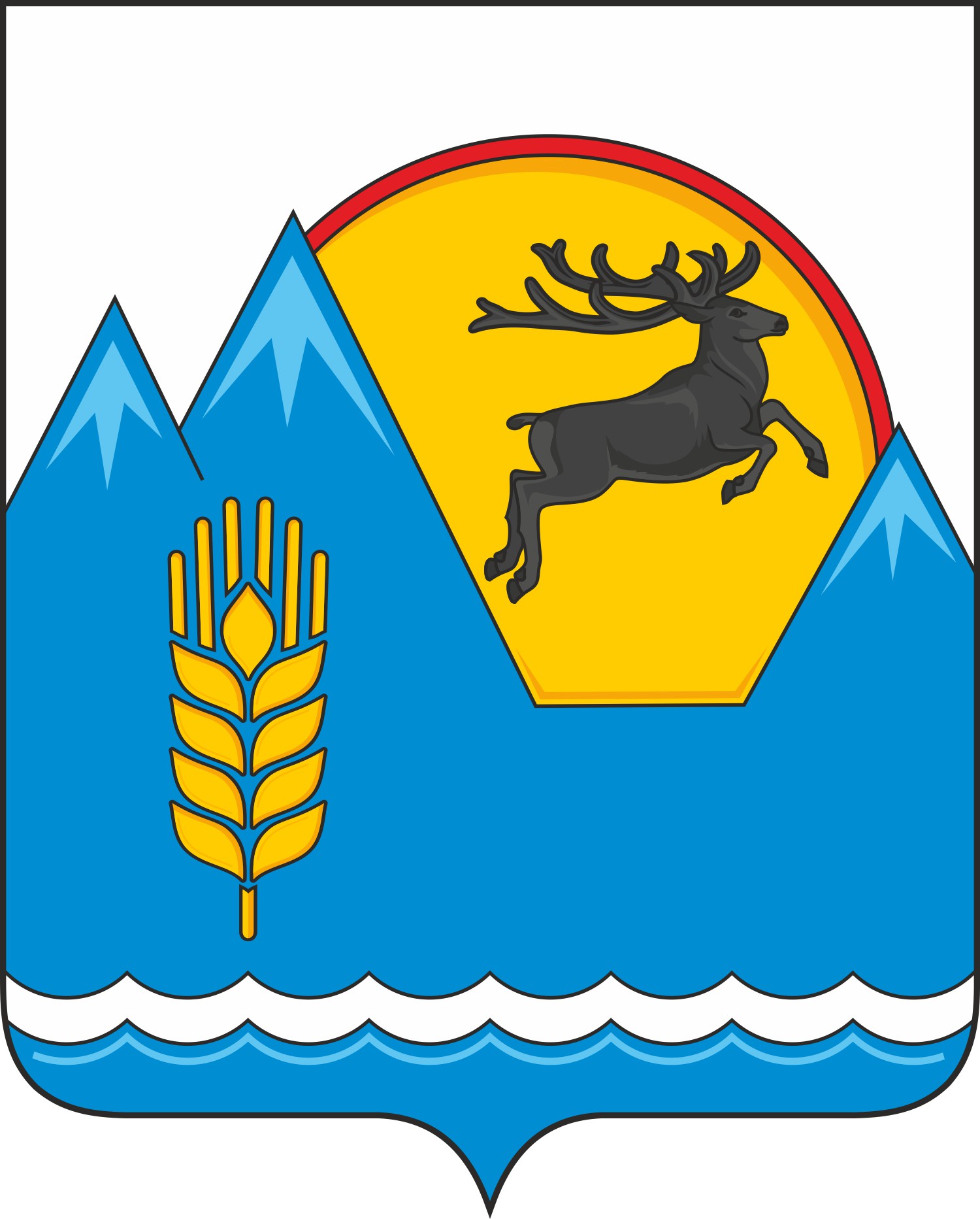 